Hello Parents,								 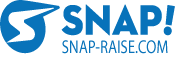 We will be kicking off our Snap! Raise Fundraiser next week with Tim, our local rep. Snap is a social donation platform that allows our team to receive donations from our networks, communities, and supporters. Snap uses the power of social media with a safe, fun and interactive approach. All we ask is that each parent/guardian help their athlete gather 20 or more email addresses of their biggest fans. Your contacts are strictly private and protected.Snap Fact Overview: 1. Safe and Protected- Snap! Raise is the safest online donation platform available. All data is private and never redistributed. The site is a HTTPS site which means that it is secure and that it is not viewable by the public. The only way a possible donor can view the page is if they are sent a link by a participant. 2. No Product Sales- athletes will not be asked to sell products for this fundraiser. Every effort is made through our own custom built page and shared via Email, Facebook, Twitter and Text. 3. Email Strategy- all supporters will receive a receipt for their gift that is tax deductible, included with a personalized thank you from the athlete. There are three reminder emails sent to donors, with an option to unsubscribe. Snap Raise does not harvest, sell or spam email address.4. Reverse Flow- Snap’s platform and process is what makes their fundraiser so successful. It allows an extensive reach across the nation, not just the community, by providing options to connect with multiple donors and their social networks; maximizing our raising efforts.5. Coaches/Directors will have the ability to track where each participant is with their effort. Effort meaning how many Tweets and Facebook shares they have along with how many emails have been sent, how many of those emails have been opened and how many donations they have received along with the total. 